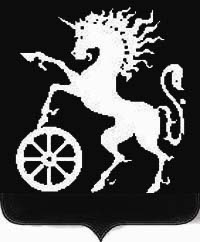 КРАСНОЯРСКИЙ КРАЙБОГОТОЛЬСКИЙ ГОРОДСКОЙ  СОВЕТ ДЕПУТАТОВЧЕТВЕРТОГО СОЗЫВАР Е Ш Е Н И Е09.04.2015                                          г. Боготол                                   № 22-321О внесении изменений в решение Боготольского городского Совета депутатов «Об утверждении Положения о бюджетном процессе в городе Боготоле»  В соответствии со ст. 9 Бюджетного кодекса Российской Федерации, Федеральным законом от 06.10.2003 №131-ФЗ «Об общих принципах организации местного самоуправления в Российской Федерации», руководствуясь статьями 23, 79 Устава города, рассмотрев протест Боготольской межрайонной прокуратуры, Боготольский городской Совет депутатов  РЕШИЛ:1. Внести в приложение к решению Боготольского городского Совета депутатов от 01.10.2013 №16-241 «Об утверждении Положения о бюджетном процессе в городе Боготоле» следующие изменения:1.1.  в статье 7:      А) дополнить пунктом к1) следующего содержания:      «утверждает генеральные условия эмиссии и обращения муниципальных ценных бумаг ;»;     Б) дополнить пунктом к2) следующего содержания:     «устанавливает предельные объемы выпуска муниципальных ценных бумаг города Боготола по номинальной стоимости в соответствии с верхним пределом муниципального долга города Боготола, установленным решением о бюджете города;»;      В) пункт п)  дополнить абзацем следующего содержания:       «ежемесячную информацию о ходе исполнения городского бюджета;»;     Г) дополнить пунктом ф1) следующего содержания:      «устанавливает в соответствии с решением о бюджете города порядок предоставления субсидий юридическим лицам (за исключением субсидий городским муниципальным учреждениям), индивидуальным предпринимателям, физическим лицам – производителям товаров (работ, услуг);»      Д) дополнить пунктом ф2) следующего содержания:     «устанавливает порядок разработки и утверждения, период действия, а также требования к составу и содержанию бюджетного прогноза города Боготола на долгосрочный период, а также утверждает бюджетный прогноз (изменения бюджетного прогноза) города Боготола на долгосрочный период;»;      Е) пункт х) исключить;1.2. в статье 8:     А) дополнить пунктом м1) следующего содержания:      «утверждает перечень кодов видов источников финансирования дефицита городского бюджета, главными администраторами которых являются органы местного самоуправления города Боготола и (или) находящиеся в их ведении казенные учреждения;»;   Б) пункт е) дополнить словами:    «определяет условия выпуска и размещения муниципальных ценных бумаг города Боготола,»;1.3. статью 13 исключить;1.4. статью 14 изложить в следующей редакции:      «Статья 14. Перечень строек и объектов1. Бюджетные ассигнования на осуществление бюджетных инвестиций в форме капитальных вложений в объекты недвижимого имущества муниципальной собственности города Боготола, а также бюджетные ассигнования на осуществление муниципальными бюджетными и автономными учреждениями и муниципальными унитарными предприятиями за счет средств субсидии из городского бюджета капитальных вложений в объекты капитального строительства муниципальной собственности города Боготола или приобретение объектов недвижимого имущества в муниципальную собственность города Боготола, за исключением бюджетных ассигнований в объекты, обеспечивающие реализацию инвестиционных проектов, отражаются в перечне строек и объектов.2. Перечень строек и объектов утверждается решением о  бюджете города на очередной финансовый год и плановый период в разрезе муниципальных программ и объектов капитального строительства.3. Порядок формирования и реализации перечня строек и объектов устанавливается администрацией города.»;1.5. в статье 15 в пункте 5 слова «ежеквартальному и» исключить;        1.6. в статье 18 пункт 1 изложить в следующей редакции:        «1. Проект городского бюджета составляется в целях финансового обеспечения расходных обязательств города на основе:положений послания Президента Российской Федерации Федеральному Собранию Российской Федерации, определяющих бюджетную политику (требования к бюджетной политике) в Российской Федерации;основных направлений бюджетной политики города Боготола и основных направлений налоговой политики города Боготола на очередной финансовый год и плановый период;прогноза социально-экономического развития города Боготола на очередной финансовый год и плановый период;бюджетного прогноза (проекта бюджетного прогноза, проекта изменений бюджетного прогноза) города Боготола на долгосрочный период;муниципальных программ (проектов муниципальных программ, проектов изменений указанных программ).»; 1.7. в статье 19:      А) пункт ж) изложить в следующей редакции:      «паспорта (проекты паспортов) муниципальных программ, проекты изменений указанных паспортов;»;     Б) дополнить пунктом з) следующего содержания:      «бюджетный прогноз (проект бюджетного прогноза, проект изменений бюджетного прогноза) города Боготола на долгосрочный период;»;   1.8. в статье 20 пункт 2 дополнить подпунктом к1) следующего содержания:        «объем расходов на обслуживание муниципального долга города Боготола;»;  1.9. в статье 23 абзац 3 подпункта б) пункта 3 исключить;  1.10. в статье 31 в пункте 1 и 2 слова «отделении краевого казначейства по городу Боготолу и Боготольскому району» заменить словами «отделе № 2 Управления Федерального казначейства по Красноярскому краю»;   1.11. в статье 32 пункт 2  после абзаца первого дополнить абзацем следующего содержания: «Бюджетная смета муниципального казенного учреждения составляется с учетом объемов финансового обеспечения для осуществления закупок товаров, работ, услуг для обеспечения муниципальных нужд города, предусмотренных при формировании планов закупок товаров, работ, услуг для обеспечения муниципальных нужд города, утверждаемых в пределах лимитов бюджетных обязательств на принятие и (или) исполнение бюджетных обязательств на закупку товаров, работ, услуг для обеспечения муниципальных нужд города.»;1.12.  дополнить статьей 371 следующего содержания:«Статья 371. Учет и хранение исполнительных документов       Орган, осуществляющий открытие и ведение лицевых счетов муниципальных казенных учреждений, ведет учет и осуществляет хранение исполнительных документов и иных документов, связанных с исполнением судебных актов по обращению взыскания на средства городского бюджета, в установленном им порядке.»;1.13. в статье 38:       А) абзац 2 пункта 1 дополнить словами:       «, а также в ходе рассмотрения проектов муниципальных программ и предложений о внесении изменений в муниципальные программы  (далее – проекты муниципальных программ);»;      Б) дополнить пунктом 4 следующего содержания:      «4. Органы исполнительной власти города, являющиеся ответственными за разработку и реализацию муниципальных программ, представляют в Боготольский городской Совет депутатов для рассмотрения проекты муниципальных программ, за исключением изменений в муниципальные программы, не оказывающих влияния на основные параметры муниципальных программ, и изменений, связанных с приведением муниципальных программ в соответствие с решением о бюджете  города на очередной финансовый год и плановый период и решением о внесении изменений в решение о бюджете города  на текущий финансовый год и плановый период, одновременно с внесением соответствующих проектов на согласование в администрацию города.Председатель Боготольского городского Совета депутатов в течение суток со дня внесения проектов муниципальных программ направляет их для рассмотрения в комиссии.Комиссии Боготольского городского Совета депутатов в течение 10 рабочих дней в порядке, установленном Боготольским городским Советом депутатов, вправе рассмотреть проекты муниципальных программ и направить в администрацию города свои заключения.Проекты муниципальных программ рассматриваются администрацией города с учетом заключений Боготольского городского Совета депутатов.»;1.14. статью 39 дополнить пунктом 7 следующего содержания:      «7. При осуществлении полномочий по муниципальному  финансовому контролю Контрольно-счетным органом города Боготола и органом внутреннего муниципального финансового контроля:а) проводятся проверки, ревизии и обследования;б) направляются объектам контроля акты, заключения, представления и (или) предписания;в) направляются органам и должностным лицам, уполномоченным в соответствии с бюджетным законодательством Российской Федерации принимать решения о применении предусмотренных Бюджетным кодексом Российской Федерации бюджетных мер принуждения, уведомления о применении бюджетных мер принуждения;г) осуществляется производство по делам об административных правонарушениях в порядке, установленном законодательством об административных правонарушениях.»;1.15. в статье 41:   А) пункт 6 изложить в следующей редакции:    «Годовой отчет об исполнении городского бюджета, а также документы и материалы, указанные в пункте 5 настоящей статьи, в течение 3 дней направляются председателем Боготольского городского Совета депутатов во все комиссии Боготольского городского Совета депутатов для внесения замечаний и предложений, а также в Контрольно-счетный орган города Боготола для подготовки в течение 14 дней заключения на проект решения  об исполнении  бюджета города.»;   Б) в пункте 7  после слов «Боготольский городской Совет депутатов рассматривает годовой отчет об исполнении городского бюджета» добавить слова «,а также документы и материалы, указанные в пункте 5 настоящей статьи,».         2. Контроль за исполнением настоящего решения возложить на постоянную комиссию Боготольского городского Совета депутатов по бюджету, финансам и налогам (председатель Бальчонок А.Б.).    3. Опубликовать решение в официальном печатном издании «Земля боготольская», разместить на официальном сайте муниципального образования город Боготол www.bogotolcity.ru в сети Интернет.4. Решение вступает в силу в день, следующий за днем его официального опубликования в газете «Земля боготольская».Глава города Боготола,председатель Боготольского городского Совета депутатовА.Н. Артибякин